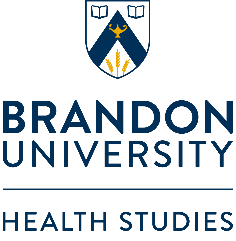 Request for RA Faculty of Health StudiesResearch Facilitator – Opportunity for Research AssistantsSeveral undergraduate Research Assistants have been hired to work with faculty from Health Studies on research projects. The RAs are available to Conduct literature searches;Complete Reference Manager or RefWorks;Assist with collection of data;Transcribe interviews or focus groups;Participate in data entry; andAssist in developing poster or paper presentations.The following requests for the RAs will be given higher priority.Researchers who have research funding and can have the RA hours billed to a research account.Tenure or tenure track faculty.New researchers.RA assistance in the development of a grant application.Research Assistants cannot be used to support graduate degree work.If you have a need for a Research Assistant, please complete the following and send it to the Research Facilitator. Thanks!Requested by (Name): Purpose of request: Specify other: Date required:Specific date: 		1-2 weeks (Urgent)	3-4 weeks (Normal) I estimate the number of hours required for RA assistance will be: If you are requesting a literature search, please complete the following.Search Topic:Please briefly describe your topic: List of important and specific key words/concepts to search (please indicate whether to use the Boolean operators of OR, AND or NOT)Search Specifications – Check any specifications or restrictions that apply.Number of articles sought: Other special instructions/comments:Specific DatabasesYears to SearchLimits (if applicable)         	CINAHL         	Pubmed         	PsychInfo         	Socio. Abstracts         	Eric (Education)    	Ageline	Google Scholar       	Other (specify)        	Last year        	Last 2 years       	Last 5 years     	Other (specify)        	English only        	Nursing literature only        	Other limits (Please specify)